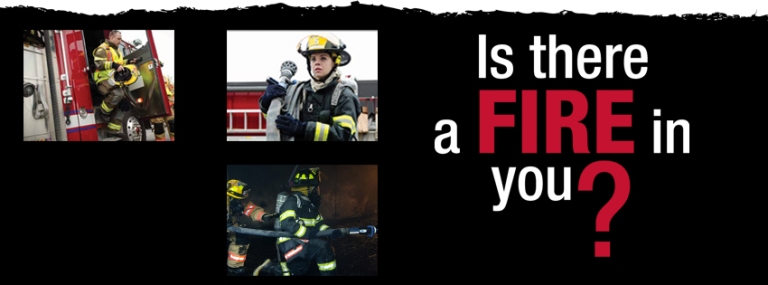 The Potsdam Fire Department welcomes you to become part of a long- standing tradition dating back to the time of Benjamin Franklin.The Volunteer fire service.There is no greater, longer running expression of volunteerism in the United States than that of the volunteer fire service. Unfortunately, in the past few years there has been a sharp decline in the number of volunteers- but you can help. The Potsdam Fire Department will guide you in becoming a Firefighter or a member of the fire police, at no expense to you.Although, our mission statement proclaims, we pledge to protect the life and property of the residence of the Potsdam Fire protection district, we also hold social events,participate in parades, as well as supporting various charities and events in our community.In return for your involvement in the volunteer fire service, we offer you:A sense of prideAn increase in self esteemAn Adrenaline rushLeadership PotentialPossible tuition reimbursementSo don't hesitate Submit an application, and become part of a great organization.Thank YouFire Chief Danielle Rose